Plaats, DatumBetreft: Project Volley@SchoolBeste oudersOnze nationale ploegen ‘Red Dragons’ en ‘Yellow Tigers’ hebben zich opnieuw geplaatst voor het Europees Kampioenschap komende zomer. Meer nog, de dames werken dit EK 2023 af in eigen land. De voorronde wordt gespeeld in Gent, de finales vinden plaats in Paleis 12 in Brussel. Een goede jeugdwerking binnen onze volleybalclubs zal altijd de basis blijven om te schitteren op internationaal niveau. Om die reden ondersteunt Volley Vlaanderen haar volleybalclubs om via het project Volley@School initiaties in de plaatselijke scholen te geven. Vandaag nam uw zoon of dochter deel aan een volleybalinitiatie die werd georganiseerd door naam volleybalclub met de steun van Volley Vlaanderen. Wij hopen alvast dat het voor uw zoon of dochter een leuke ervaring was! Indien de initiatie in de smaak viel en uw zoon of dochter de volleybalsport verder wil ontdekken kan dit steeds op één van onderstaande trainingsmomenten. Wij bieden graag een aantal gratis trainingen aan waarop uw zoon of dochter verder kennis kan maken met het volleybal en met onze club!  LOCATIE: 	 Datum en tijdstip: 	LOCATIE: 	 Datum en tijdstip 	 Wij kijken er bovendien ook naar uit om u te mogen verwelkomen tijdens de wedstrijden van onze club in de sporthal. Voor meer informatie kan u steeds terecht op onze website. Wordt uw zoon of dochter de nieuwe ster bij onze nationale ploeg? Kom zeker eens langs op de trainingen of op een wedstrijd! Met beleefde en sportieve groeten Voornaam + naam					Geert De DobbeleerVoorzitter clubnaam					Algemeen directeur Volley Vlaanderen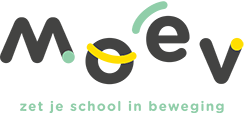 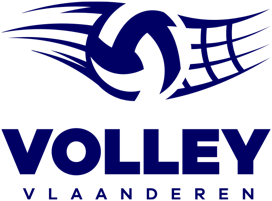 Plaats hier uw clublogo